Приложение к постановлениюадминистрации города от                  №  «Приложение 1к постановлениюадминистрации города от 12.04.2018  № 252СХЕМАразмещения рекламных конструкцийпо улице Академика Киренского в Октябрьском районе города КрасноярскаМасштаб 1:10000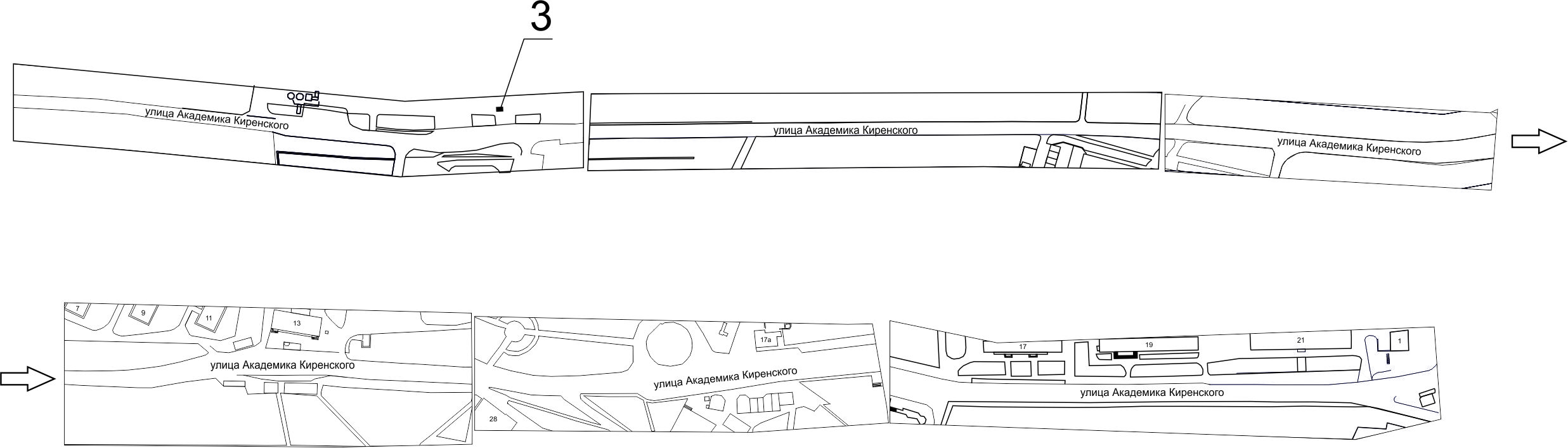 ПримечаниеСведения о рекламных местах указываются в паспортах рекламных мест.».Номер на схемеАдрес рекламного местаТип конструкции3ул. Академика Киренского, 2а, на противоположной стороне дорогищитовая конструкция с размером информационного поля 6,0 м х 3,0 м (щит) либо щитовая конструкция с размером информационного поля 6,0 м х 3,2 м с автоматической сменой изображения (призматрон)